ЧЕРКАСЬКА ОБЛАСНА РАДАР І Ш Е Н Н Я11.09.2020 										№ 38-15/VIIПро внесення змін по програмирозвитку фізичної культури і спортув області на 2016-2020 рокиВідповідно до статті 59 Закону України "Про місцеве самоврядування         в Україні" обласна рада в и р і ш и л а:внести зміни до програми розвитку фізичної культури і спорту в області   на 2016-2020 роки, затвердженої рішенням обласної ради від 07.10.2016 № 9-4/VII, зі змінами, внесеними рішеннями обласної ради від 06.09.2019 № 30-22/VII та від 24.01.2020 № 35-6/VII, виклавши пункт 59 у такій редакції:"59. З метою подальшого розвитку спорту вищих досягнень з академічного веслування, веслування на байдарках і каное, триатлону та інших вивчити можливість будівництва водно-спортивної бази школи вищої спортивної майстерності (далі – ШВСМ), а також розвитку легкої атлетики – сприяти облаштуванню легкоатлетичних секторів на території дитячо-юнацької спортивної школи олімпійського резерву (далі – СДЮШОР) у м. Черкаси.Управління у справах сім’ї, молоді та спорту облдержадміністраціїШВСМ (за згодою)СДЮШОР (за згодою)Федерація легкої атлетики області (за згодою)2016-2020 роки"Голова									А. ПІДГОРНИЙ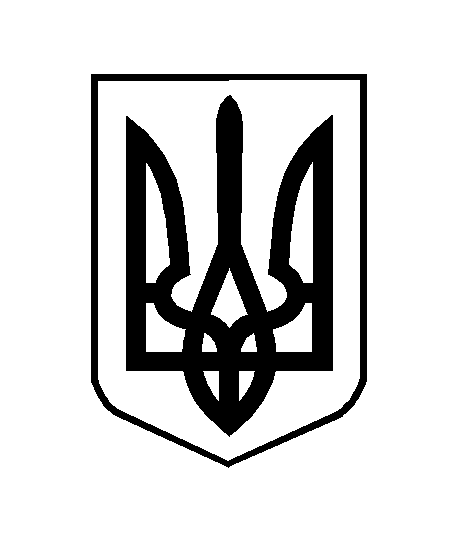 